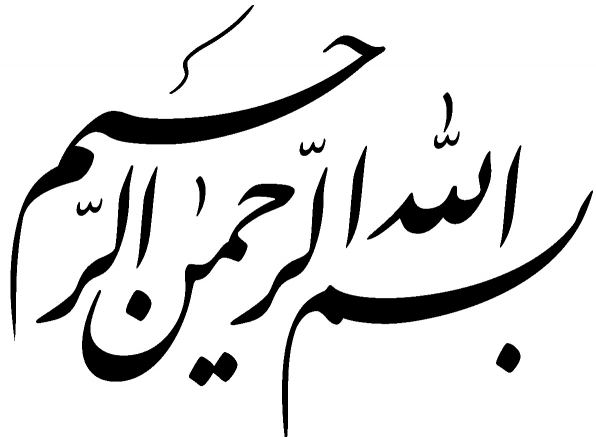 شيوه‌نامهترفيعات اعضاي هيات علمي دانشگاه اراكپايه‌هاي استحقاقي ساليانه، تشويقي، مديريتي و سايرتهيه و تنظيم:دكتر محمد سليمان‌نژاد معاون آموزشي و تحصيلات تكميلي فاطمه كاشي- واحد ترفيعاتزمستان 1399فهرست مطالبمراحل ترفيع سالانه اعضاي هيأت علمي............................................پايه استحقاقي سالانه...........................................................................پايه تشويقي / مقالات علمي، پژوهشي...............................................پايه تشويقي مديريتي..........................................................................پايه تشويقي طرح‌هاي برون دانشگاهي..............................................پايه ماموريت تحصيلي.........................................................................فعاليت‌هاي مشمول امتياز جهت دريافت پايه سالانه.........................مستندات مورد نياز جهت دريافت پايه سالانه...................................نحوه بارگذاري مستندات مربوطه در سامانه....................................نحوه امتيازدهي به فعاليت‌هاي اعضاي هيات علمي...........................ركود علمي............................................................................................مراحل ترفيع سالانه اعضاي هيأت علميمتقاضي مي‌بايست يك ماه قيل از تاريخ ترفيع خويش، درخواست خود را از طريق فرم ترفيع موجود در اتوماسيون اداري با تكميل صحيح اطلاعات مورد نياز در فرم مربوطه جهت امضا به مدير گروه ارسال نمايد. (عدم رعايت بازه زماني مقرر يك ماهه در ارسال درخواست منجر به عدم بررسي پرونده مي‌شود.)بارگذاري مدارك و مستندات مربوط به بازه زماني يكساله توسط متقاضي در سامانه ژيرو براساس ضوابط اعلامي كميته ترفيعات دانشگاه الزامي است.ثبت امتياز حضور متقاضي در دو نيمسال مربوطه توسط مدير گروه و ارسال جهت امضا به رئيس دانشكده الزامي است. (هرگونه تاخير در ارسال فرم متقاضي توسط مدير گروه ، عدم درج امتياز مربوطه و يا عدم ثبت امضاي مدير گروه منجر به عدم بررسي درخواست متقاضي شده و مسئوليت عدم اعطاي ترفيع به متقاضي و عواقب آن به عهده مدير گروه مي‌باشد. )ثبت امتياز حضور متقاضي در دو نيمسال مربوطه توسط رئيس دانشكده و ارسال جهت امضا به معاونت آموزشي دانشگاه الزامي است.( هرگونه تاخير در ارسال فرم متقاضي توسط توسط رئيس دانشكده، عدم درج امتياز مربوطه و يا عدم ثبت امضاي رئيس دانشكده منجر به عدم بررسي درخواست متقاضي شده و مسئوليت عدم اعطاي ترفيع به متقاضي و عواقب آن به عهده رئيس دانشكده مي‌باشد. )در مرحله بعد فرم تكميل شده ارسالي دانشكده جهت ثبت نمره ارزشيابي متقاضي به دفتر ارزيابي و تضمين كيفيت دانشگاه از طريق معاونت آموزشي ارسال مي‌شود.بعد از ثبت نمرات ارزشيابي عضو هيات علمي در دو نيمسال مربوطه توسط توسط دفتر ارزيابي و تضمين كيفيت دانشگاه، مجددا فرم به معاونت آموزشي دانشگاه و  نهايتا كارشناس ترفيعات دانشگاه ارجاع خواهد شد.تجميع و بررسي فعاليت‌هاي پژوهشي متقاضي و گزارش گيري از سامانه ژيرو توسط كارشناس ترفيعات دانشگاه جهت برگزاري جلسه ابتدايي كميته ترفيعات در دانشكده و امتيازدهي توسط اعضاي كميته مذكور تنظيم صورتجلسه اوليه كميته ترفيعات دانشكده جهت ارائه در جلسه ستادي كميته ترفيعات دانشگاهتنظيم صورتجلسه نهايي و ابلاغ راي كميته ترفيعات به معاونت اداري، مالي و پشتيباني دانشگاه جهت صدور احكام مربوطهثبت امتيازات متقاضي توسط كارشناس ترفيعات دانشگاه در فرم ترفيع و ارجاع به عضو جهت استحضار  ثبت پايه اعطا شده متقاضي توسط كارشناس ترفيعات دانشگاه در سيستم گلستان  روند بررسي پروندهشرايط اعطاي پايه استحقاقي سالانهدريافت پايه استحقاقي سالانه منوط به ارسال درخواست متقاضي از طريق فرايند اعلام شده در اين شيوه نامه مي‌باشد.ارسال فرم درخواست ترفيع متقاضي، يك ماه قبل از تاريخ سررسيد پايه استحقاقي الزامي مي‌باشد.به درخواست‌هايي كه خارج از بازه زماني اعلام شده ارسال ‌شود (حتي يك روز بعد) پايه استحقاقي سالانه تعلق نمي‌گيرد.هر عضو هيأت علمي شاغل تمام وقت مي‌تواند در ازاي فعاليت‌هاي آموزشي و پژوهشي و اجرايي مورد تأييد موسسه مربوطه در طول يكسال تحصيلي يك پايه استحقاقي سالانه دريافت نمايد.وفق مصوبه سي و يكيمن جلسه هيات رئيسه مورخ 21/10/1398، هر عضو هيات علمي جهت دريافت پايه استحقاقي سالانه مي‌بايست حداقل هر دو سال يكبار نويسنده مسئول يك مقاله باشد.به ايام تعليق، اخراج، مرخصي بدون حقوق، انفصال موقت، عدم فعاليت آموزشي و پژوهشي در طول يكسال تحصيلي پايه تعلق نمي‌گيرد و به همان ميزان تاريخ دريافت پايه به تعويق مي‌افتد.هر عضو هيأت علمي رسمي مامور به تحصيل (با مجوز موسسه و يا مرخصي بدون حقوق) مي‌تواند با ارسال گزارش پيشرفت تحصيلي خود از طريق معاونت آموزشي دانشگاه محل تحصيل و با موافقت كميته ترفيعات دانشگاه، سالانه پايه‌هاي استحقاقي خود را دريافت نمايد.هر عضو هيات علمي پيماني حداكثر 5 پايه استحقاقي براساس فعاليت‌هاي علمي/ پژوهشي مورد تائيد موسسه مي‌تواند دريافت ‌نمايد.وفق اصلاحيه آئين نامه استخدامي اعضاي هيات علمي مورخ 1398 پايه استحقاقي بيشتر از 5،  به عضو پيماني بيشتر از 5 سال سابقه خدمت با (مجور هيات امنا/ هيات رئيسه) در صورتي تعلق مي‌گيرد كه در پايان سال چهارم خدمت پيماني نسبت به تكميل پرونده خود و ارائه مدارك و مستندات لازم براي تبديل وضعيت از پيماني به رسمي آزمايشي اقدام نموده و با تائيد هيات اجرايي جذب موسسه تا پايان پنج سال خدمت پيماني، شرايط لازم براي تبديل وضعيت رسمي آزمايشي را كسب كرده باشد و صرفا فرايند اداري آن طولاني شده باشد در ازاي انجام حداقل يكسال خدمت آموزشي و پژوهشي قابل قبول در پايه قبلي( مازاد بر 5 سال) و كسب حداقل امتيازات لازم از تاريخ صدور حكم رسمي آزمايشي تعلق مي‌گيرد.اعضاي هيأت علمي جديدالاستخدام براي دريافت اولين پايه استحقاقي خود مي‌توانند مقالات مستخرج از رساله دكتري خود را در سامانه ژيرو بارگذاري نمايند و از 2 امتياز مربوط به مقاله مستخرج از رساله دكتري تنها براي يك بار استفاده نمايند.اعضاي هيأت علمي كه براي اولين بار درخواست ترفيع خود را ارسال مي‌نمايند در صورت فقدان مقاله علمي،پژوهشي و يا مقاله مستخرج از رساله دكتري مي‌توانند از يك بار ارفاق براي سال اول استفاده و پايه خود را دريافت نمايند و سال بعد امتياز ارفاق شده از كل امتيازات كسب شده كسر خواهد شد و در صورت عدم كسب امتيازات دو سال(4 امتياز از مقاله)، پايه اعطا شده براساس امتياز ارفاقي سال قبل لغو خواهد شد.جهت كسب پايه استحقاقي سالانه، كسب حداقل 10 امتياز از ماده آموزشي و 4 امتياز از ماده پژوهشي و 2 امتياز از ماده اجرايي الزامي است.براي اعضاي هيأت علمي با مرتبه استاديار به بالا ارائه مقاله علمي، پژوهشي براي دريافت پايه الزامي است.براي اعضاي هيأت علمي با مرتبه مربي، ارائه مقاله علمي، پژوهشي الزامي نيست و تنها با فعاليت‌هاي علمي و پژوهشي ساير كه در ادامه تشريح خواهد شد، مي‌توانند پايه استحقاقي خود را دريافت نمايند.امتيازات مازاد كسب شده متقاضي در دوران پيماني در هر سال تا زمان تبديل وضعيت به رسمي آزمايشي ذخيره و بعد از آن صفر مي‌شود.امتيازات مازاد كسب شده متقاضي در دوران رسمي آزمايشي تا انتهاي خدمت هر سال براساس قوانين مربوط به هر فعاليت ذخيره مي‌شود.شرايط اعطاي پايه تشويقيپايه تشويقي به اعضاي هيأت علمي شاغل تمام وقت موسسه با وضعيت استخدامي رسمي آزمايشي و رسمي قطعي تعلق مي‌گيرد.وفق مصوبه دستور هفدهم ششمين نشست عادي از دور دوم هيأت امناي دانشگاه اراك مورخ 01/08/1387 هر عضو هيأت علمي در طول دوران خدمت خود مي‌تواند حداكثر 5 پايه تشويقي در ازاي كسب امتيازات مازاد از مقالات علمي،پژوهشي مورد تآئيد دريافت نمايد به صورتي كه در ازاي كسر 20 امتياز ذخيره شده از مقالات علمي،پژوهشي اعطاي يك پايه تشويقي بلامانع است.همچنين وفق مصوبه دستور بيست و چهارم هشتمين نشست عادي از دور چهارم هيأت امناي دانشگاه اراك مورخ 23/05/1396 هر عضو هيأت علمي در طول دوران خدمت خود علاوه بر 5 پايه تشويقي، مي‌تواند حداكثر دو پايه تشويقي ديگر دريافت نمايد به صورتي كه در ازاي كسر 50 امتياز ذخيره شده از مقالات علمي،پژوهشي اعطاي يك پايه تشويقي بلامانع است.وفق بند دوم از ماده 51 از فصل پنجم آئين‌نامه ارتقاء مرتبه اعضاي هيأت علمي مصوب 27/05/1395 وزير علوم، تحقيقات و فناوري، عضويت در گردان‌هاي عاشورا و الزهرا و كسب عنوان عضو هيأت علمي نمونه كشوري مشمول يك پايه تشويقي است.هر عضو هيأت علمي براي دريافت پايه تشويقي مي‌بايست درخواست خود را رسما و به صورت كتبي از طريق سيستم اتوماسيون اداري براي دبير كميته ترفيعات (معاون آموزشي و تحصيلات تكميلي دانشگاه) ارسال نمايد.شرايط اعطاي پايه تشويقي (مديريتي)وفق بند 7 ماده 53 از فصل پنجم آئين‌نامه ارتقاء مرتبه اعضاي هيأت علمي، رئيس موسسه، معاونين و مديران ستادي و روساي دانشكده كه داراي خدمات ارزنده و قابل قبول مي‌باشند، با تائيد وزير براي رئيس موسسه و با تشخيص هيأت رئيسه موسسه براي ساير سمت‌هاي فوق، واجد شرايط احراز پايه مديريتي به شرح ذيل مي‌باشند؛به ازاي هر دو سال خدمت يك پايه و حداكثر دو پايه به فاصله زماني حداقل 5 سال از يكديگر در طول خدمت به طوري‌كه فاصله زماني 5 سال پيوسته باشد.شرايط اعطاي پايه تشويقي براساس طرح برون دانشگاهيوفق دستور بيست و چهارم صورتجلسه هشتمين نشست عادي از دوره چهارم هيات امناي دانشگاه اراك مورخ 23/05/1396، در ازاي پروژه‌هاي پژوهشي كه عضو هيات علمي در خارج از دانشگاه كسب نمايد و حداقل مبلغ آن پنج ميليارد ريال باشد يك پايه تشويقي تعلق مي‌‌گيرد. لازم به ذكر است رقم مذكور پس از محاسبه سهم افراد لحاظ خواهد شد.سقف پايه‌هاي تشويقي در مجموع تحت عناوين مختلف 8 مي‌باشد..شرايط اعطاي پايه ماموريت تحصيليوفق بند 2 ماده 52 از فصل پنجم آئين‌نامه ارتقاء مرتبه اعضاي هيأت علمي، شرايط احراز پايه ماموريت تحصيلي به شرح ذيل مي‌باشند؛اعضاي رسمي مامور به تحصيل: در ازاي ارائه گزارش پيشرفت تحصيلي سالانه كه به تاييد موسسه محل تحصيل و موسسه محل خدمت برسد، در مقطه كارشناسي ارشد براي هر سال تحصيلي يك پايه و در طول دوره حداكثر دو پايه و در مقطع تحصيلي دكتري تخصصي براي هر سال تحصيلي يك پايه و حداكثر چهار پايه و در مجموع براي دو مقطع تحصيلي كارشناسي ارشد و دكتري تخصصي پنج پايه اعطا مي‌گردد.ركود علميوفق ماده 45 آئين نامه ارتقاء مرتبه اعضاي هيأت علمي، عضوي كه در طول يكسال تحصيلي حداقل امتيازات لازم را براي دريافت يك پايه ترفيع استحقاقي كسب ننمايد، با پيشنهاد كميته ترفيعات و تائيد هيات رئيسه موسسه تعداد واحد حق التدريس يا ساعت حق التحقيق وي حسب مورد براي سال‌هاي دوم و سوم حذف خواهد شد و در صورت استمرار اين وضعيت، ضمن حذف واحد حق التدريس يا ساعت حق التحقيق عضو، پرونده وي جهت بررسي و اخذ تصميم به كميسيون ركود علمي(ماده 109 آئين نامه) ارسال مي‌گردد. ماده 109- كميسيوني محرمانه مركب از سه نفر اعضاي هيأت علمي (ترجيحا با مرتبه استادي) تشكيل مي‌شود و پس از تحقيق در مورد كارهاي آموزشي و پژوهشي و فرهنگي عضو، گزارش كامل به رئيس موسسه ارائه خواهد شد و چنانچه گزارش كميسيون حاكي از ركود علمي عضو يا عدم صلاحيت يا عدم كفايت عضو براي اجراي وظايف محوله باشد، رئيس موسسه مراتب را جهت رسيدگي و اتخاذ تصميم به هيات مميزه موسسه ارجاع مي نمايد تا مطابق مقررات مندرج در آئين‌نامه استخدامي اعضاي هيات علمي  تصميم نهايي اخذ گردد. (بازنشستگي- انتقال- خاتمه خدمت- تعديل وضعيت استخدامي و يا تصميم‌گيري در خصوص ادامه همكاري با شروط مشخص از نتايج كميسيون ماده 109 مي‌باشد.)فعاليت‌هاي مشمول امتياز جهت دريافت پايه سالانهجزئيات فعاليت‌هاي مشمول امتياز جهت دريافت پايه سالانه1- مقاله علمي، پژوهشي (نمايه شده در مجلات معتبر در فهرست نشريات مصوب وزارت علوم، وزارت بهداشت، حوزه علميه)2- مقاله نمايه شده در  ISI, SCOPUS, NATURE, SCIENCEنكته: مقالاتي كه در غير از موارد فوق نمايه شده باشند مشمول امتياز نمي‌باشند.3- كتاب -  نشر حوزه دانشگاهي(دانشگاه‌ها، جهاد دانشگاهي)4- پايان نامه (استاد راهنما يا استاد مشاور)نكته: داور يا ناظر پايان نامه فاقد امتياز است.5- كنفرانس ملي يا بين المللينكته: از تاريخ 1/10/1395 طبق آئين‌نامه وزارتي، كنفرانس‌هايي مشمول امتياز واقع مي‌شوند كه در پايگاه استنادي ISC  نمايه شده باشند.6- سخنراني در هفته پژوهش تنها در موسسه مربوطه مشمول امتياز مي‌شود.7- در خصوص اخذ امتياز مربوط به تجاري سازي محصولات دانش بنيان، گواهي مبني بر تجاري سازي محصول دانش‌بنيان از مراجع ذيصلاح وزارتين قابل قبول است.8- جهت استفاده از امتياز ورود به مراكز رشد، گواهي مورد تأئيد از مراجع ذيصلاح وزارتين مبني بر انجام كار تحقيقاتي مشخص و مرتبط با تخصص متقاضي الزامي است. در خصوص تاسيس شركت دانش بنيان و تجاري سازي محصول و يا ورود به مركز رشد اين نكته قابل ذكر است كه حداكثر 2 امتياز از امتياز نهايي تخصيص داده شده در اين موضوع خاص مي‌تواند جايگزين امتياز مقاله علمي پژوهشي شود.در خصوص پروژه‌هاي برون دانشگاهي نيز با رعايت استانداردهاي ذكر شده در شيوه نامه جاري، امتياز اين موضوع مي‌تواند جايگزين امتياز مقاله علمي پژوهشي شود.اعضاي هيات علمي كه در سال اخذ پايه، قرارداد برون دانشگاهي تسويه شده با مراكز معتبر دارند، اگر مجري طرح باشند مي‌توانند با استفاده از جايگزين كردن امتياز اين بند به جاي امتياز مقاله علمي پژوهشي پايه خود را كسب نمايند. هر قرارداد صرفا براي يك مرتبه قابليت استفاده و جايگزيني امتياز با مقاله را دارد.موارد مرتبط در خصوص طرح‌هاي برون دانشگاهيامتياز كسب شده از پروژه‌هاي برون دانشگاهي صرفا تا 3 سال ذخيره مي‌گردد.امتياز كل پروژه به ازاي هر 100 ميليون ريال حداقل 1 و حداكثر 1.5  امتياز بنا بر نظر كميته ترفيعات تخصيص مي‌يابد.سهم و درصد امتياز مجري و همكاران مطابق درصدهاي مشخصمندرج در جدول ذيل لحاظ مي‌گردد.مستندات مورد نياز جهت دريافت پايه سالانهكسب امتياز مقاله تنها با رعايت موارد ذيل امكانپذير است؛1- بارگذاري متن كامل مقاله چاپ شده با فرمت مشخص  pdf در سامانه ژيرو نكته: مقالاتي كه تنها در قالب WORD باشند بدون شماره صفحه، آرم مجله، و بطور كلي خارج از فرمت معمول مجلات علمي، پژوهشي باشند فاقد امتياز مي‌باشند.. نكته: مقالاتي كه مستخرج از پايان‌نامه يا رساله دانشجو است، مي‌بايست صورتجلسه دفاع دانشجو در سامانه بارگذاري گردد.2– بارگذاري مدرك علمي، پژوهشي بودن مجله در سامانه ژيرو به شرح ذيل قابل قبول است؛ارائه مستندات مبني بر علمي پژوهشي بودن مقالات از طريق سايت impact factor.ir  ارائه مستندات مبني بر علمي پژوهشي بودن مقالات از طريق سامانه رتبه‌بندي نشريات علمي MSRT Journals روش اول:ابتدا  با ورود به سايت impact factor.ir  و درج  شماره ISSN مجله در باكس مربوطه، كد آنلاين داده شده را در باكس مربوطه درج نموده و  سپس كليد Inter  يا  علامت Search را كليك نمائيد. كليه اطلاعات مجله اعم از نمايه، IF ، Q مشاهده مي‌شود كه مي‌بايست از صفحه مورد نظر عكس گرفته و آن را Save  و  يا گزينه چاپ انتهاي صفحه را زده و از قسمت پرينت آن را Save نمائيد و تحت عنوان اطلاعات مجله در سامانه بارگذاري نمائيد.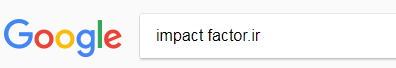 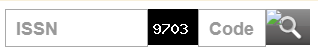 مستند نمونه مقالات داخلي- رشته مهندسي مواد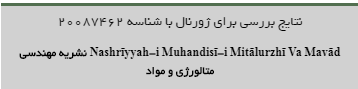 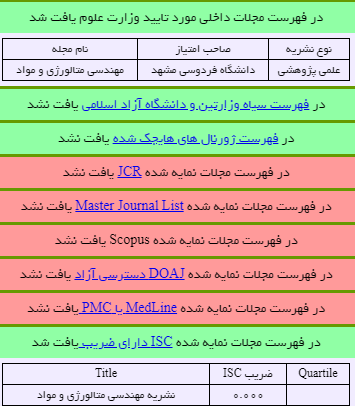 مستند نمونه مقالات داخلي- رشته فيزيك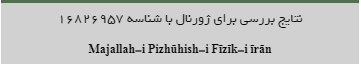 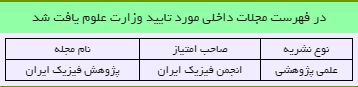 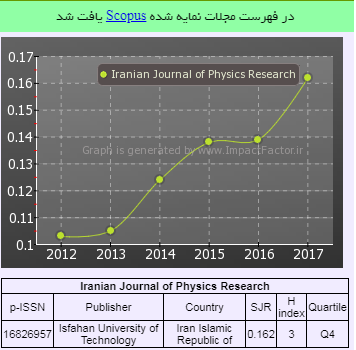 مستند نمونه  مقالات خارجي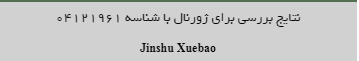 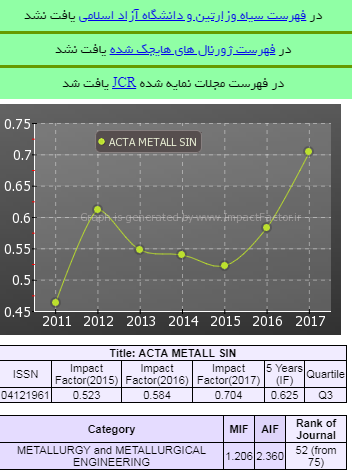 ادامه مستند نمونه مقالات خارجي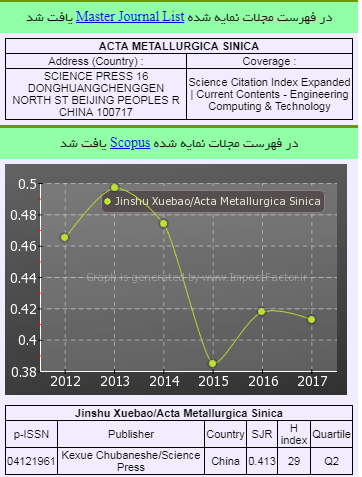 روش دوم:ابتدا  با ورود به سايت MSRT Journals  و درج  شماره ISSN مجله در باكس مربوطه،  سپس كليد Inter  يا  علامت Search را كليك نمائيد. اطلاعات مجله مشاهده مي‌شود كه مي‌بايست از صفحه مورد نظر عكس گرفته و آن را Save  و تحت عنوان اطلاعات مجله در سامانه ژيرو بارگذاري نمائيد.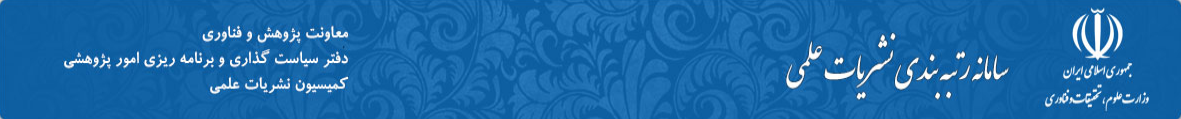 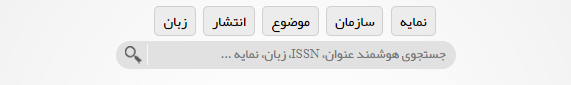 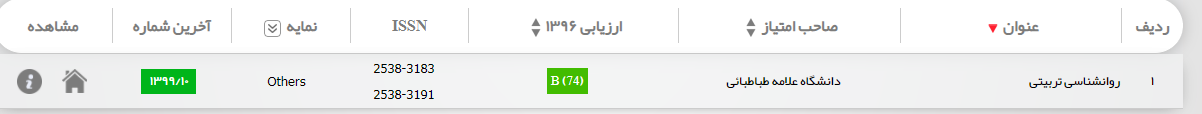 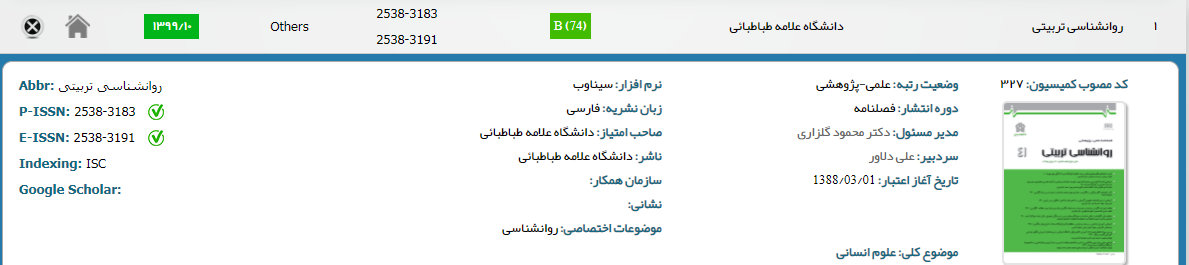 مستندات مورد نياز جهت دريافت پايه سالانهكسب امتياز كتاب1- بارگذاري جلد كتاب در سامانه ژيرو 2- بارگذاري شناسنامه كتاب در سامانه ژيرو3- بارگذاري فهرست كتاب در سامانه ژيروبارگذاري فايل متن كامل كتاب در سامانه ژيرونكته: كتاب‌هايي كه در مراكزي غير از انتشارات دانشگاهي، جهاد دانشگاهي  چاپ شوند امتيازي براي آن‌ها لحاظ نمي‌شود.اگر گواهي مبني بر تخصيص سهم نويسندگان به صورت مجزا در كتاب لحاظ شده است، گواهي مربوطه بارگذاري گردد.نكته: گردآوري كتاب، گردآوري مجموعه مقالات مشمول امتياز نمي‌شود.در صورت عدم ارائه گواهي مبني بر درصد مشاركت هر يك از نويسندگان، امتياز كل تقسيم بر تعداد مولفان يا مترجمان مي‌شود.درصورت ترجمه يك فصل از كتاب، فصل مذكور بارگذاري گردد.مستندات مورد نياز جهت دريافت پايه سالانهكسب امتياز پايان‌نامه، رساله1- بارگذاري صفحه ارزيابي فرم داوران در سامانه ژيرو الزامي است.نكته: بارگذاري تصوير جلد پايان‌نامه يا رساله به صورت فايل  wordبدون مهر آموزش قابل قبول نيست.نكته: براي كسب امتياز راهنمايي يا مشاوره پايان‌نامه يا رساله‌ دانشجوي خارج از دانشگاه، مي‌بايست مجوز صادر شده از طرف دانشگاه مبدا و مقصد در سامانه ژيرو بارگذاري گردد.2- حداكثر امتياز تخصيص راهنمايي پايان‌نامه و رساله در هر سال 3 امتياز مي‌باشد. (لازم به ذكر است منظور از عدد 3، امتياز مربوطه مي باشد و اين به معني 3 مورد رساله يا پايان نامه نيست.)3- فرمت فايل بارگذاري شده مي‌بايست pdf باشد.نكته: در صورت مشترك بودن امتياز نصف مي‌شود.مستندات مورد نياز جهت دريافت پايه سالانهكسب امتياز كنفرانس و سخنراني1- بارگذاري گواهينامه ارائه مقاله، پوستر، سخنراني در سامانه ژيرو الزامي است.نكته: گواهي حضور در كنفرانس بدون ارائه مقاله فاقد امتياز است.2- بارگذاري متن كامل مقاله كامل يا خلاصه مقاله الزامي است.3- حداكثر امتياز تخصيص كنفرانس هاي ملي در هر سال 2 امتياز است.4- حداكثر امتياز تخصيص كنفرانس هاي بين المللي در هر سال 2 امتياز است.(لازم به ذكر است منظور از عدد 2، امتياز مربوطه مي‌باشد و اين به معني 2 مورد كنفرانس نيست.)5- حداكثر يك سخنراني در هفته پژوهش با تائيد معاونت پژوهشي دانشگاهمستندات مورد نياز جهت دريافت پايه سالانهكسب امتياز شركت دانش‌بنيان- تجاري‌سازي محصولات- گرنت- ورود به مراكر رشد و انجام كار تحقيقاتي1- بارگذاري گواهينامه تاسيس شركت دانش‌بنيان از مراجع ذيصلاح وزارتين2- بارگذاري گواهينامه تجاري‌سازي محصولات شركت دانش‌بنيان از مراجع ذيصلاح وزارتين3- بارگذاري گواهينامه ايجاد ظرفيت فعال در جذب اعتبار پژوهشي(گرنت) داخلي يا بين المللي4- بارگذاري گواهينامه مبني بر انجام كار تحقيقاتي مشخص و مرتبط با رشته فرد در مراكز رشد و مورد تائيد مراجع ذيصلاح وزارتيندر حوزه علوم پايه و فني و مهندسي ارجحيت نسبت IF و MIF  بر Q در تخصيص امتياز بسته به نظر كميته ترفيعات دارد.منابعآئين‌نامه ارتقاء مرتبه اعضاي هيأت علمي موضوع بخشنامه شماره 97455/و مورخ 11/05/1395 مركز هيأت ‌هاي امناء و هيأت‌هاي مميزه وزارت علوم، تحقيقات و فناوري آئين نامه استخدامي دانشگاه تهران مصوب شهريور 1398شيوه‌نامه ترفيعات دانشگاه علامه طباطبائي- تهران 1395ماده 1 (فعاليت‌هاي فرهنگي)در ارتقاء مرتبه لحاظ مي‌شودماده 2 (فعاليت‌هاي آموزشي در يكسال)كيفيت و كميت تدريس در طول دو نيمسال تحصيليماده 3 (فعاليت‌هاي پژوهشي در يكسال )(جزئيات موارد ذكر شده در ادامه مباحث)مقاله علمي،پژوهشيراهنمايي يا مشاوره پايان نامه و رسالهارائه مقاله در كنفرانسسخنراني مجري و يا همكاري در طرح پژوهشيتاليف و ترجمه كتاب جذب گرنتتاسيس شركت دانش بنيانتجاري سازي محصولات شركت دانش‌بنيانورود به مراكز رشد و انجام كار تحقيقاتيماده 4 (فعاليت‌هاي اجرايي در يكسال)حضور اعضاي هيات علمي براساس نظر رئيس موسسه / رئيس دانشكده و اعضاي كميته ترفيعات دانشگاهجدول تخصيص درصد: مقاله/ طرح/ كتاب/ كنفرانس و ...جدول تخصيص درصد: مقاله/ طرح/ كتاب/ كنفرانس و ...جدول تخصيص درصد: مقاله/ طرح/ كتاب/ كنفرانس و ...جدول تخصيص درصد: مقاله/ طرح/ كتاب/ كنفرانس و ...جدول تخصيص درصد: مقاله/ طرح/ كتاب/ كنفرانس و ...جدول تخصيص درصد: مقاله/ طرح/ كتاب/ كنفرانس و ...جدول تخصيص درصد: مقاله/ طرح/ كتاب/ كنفرانس و ...تعداد افراد12345بيش از 5 نفرسهم مجري100%90%80%70%60%50%سهم همكار-60%50%40%35%30%كتابكتابسقف امتياز ترجمه: تا 7 امتيازسقف امتياز تاليف: تا 10 امتيازكارشناسي ارشدكارشناسي ارشددكتريدكتريراهنما2 امتيازراهنما6 امتيازمشاور0.5 امتيازمشاور1.5 امتيازكنفرانس مليكنفرانس مليكنفرانس بين الملليكنفرانس بين الملليمقاله كاملخلاصه مقالهمقاله كاملخلاصه مقاله0 تا 1 امتياز0 تا 0.5 امتياز0 تا 2 امتياز0 تا 1 امتيازتاسيس شركت دانش‌بنيانتجاري سازي محصول2 امتياز2 امتيازگرنتگرنتجذب اعتبار پژوهشي داخليجذب اعتبار پژوهشي خارجي1 امتياز به ازاي هر 150 ميليون ريال1 امتياز به ازاي هر 5000 دلارسقف امتياز مربوط به گرنت حداكثر 12 است.سقف امتياز مربوط به گرنت حداكثر 12 است.حوزه علوم انسانيحوزه علوم انسانيحوزه علوم انسانيمقاله علمي پژوهشي فارسي- موجود در فهرست نشريات معتبر وزارتين و حوزه3.5تا 4.5 امتياز3.5تا 4.5 امتيازمقاله علمي پژوهشي داخلي به زبان انگليسي- موجود در فهرست نشريات معتبر وزارتين و حوزه4.5 تا 5.5 امتياز4.5 تا 5.5 امتيازمقاله علمي ترويجي فارسي- موجود در فهرست نشريات معتبر وزارتين و حوزه2 تا 3 امتياز2 تا 3 امتيازمقاله   ISI , SCOPUSايمپكت  بالاي 26 تا 7 امتيازمقاله   ISI , SCOPUSايمپكت  زير 25 تا 6 امتيازمقالاتي كه تنها در master list , doaj  بدون ايمپكت و  ISC  نمايه شده باشند بدون اينكه در فهرست مصوبات نشريات باشند فاقد امتياز هستند.مقالاتي كه تنها در master list , doaj  بدون ايمپكت و  ISC  نمايه شده باشند بدون اينكه در فهرست مصوبات نشريات باشند فاقد امتياز هستند.مقالاتي كه تنها در master list , doaj  بدون ايمپكت و  ISC  نمايه شده باشند بدون اينكه در فهرست مصوبات نشريات باشند فاقد امتياز هستند.امتياز مقالات بسته به ارتباط بين محتوا و گرايش فرد مشمول حداقل و يا حداكثر امتياز اعلام شده مي‌باشد.امتياز مقالات بسته به ارتباط بين محتوا و گرايش فرد مشمول حداقل و يا حداكثر امتياز اعلام شده مي‌باشد.امتياز مقالات بسته به ارتباط بين محتوا و گرايش فرد مشمول حداقل و يا حداكثر امتياز اعلام شده مي‌باشد.ضريب تاثير ISC  براي مقالات علمي /پژوهشي فاقد اعتبار است. ضريب تاثير ISC  براي مقالات علمي /پژوهشي فاقد اعتبار است. ضريب تاثير ISC  براي مقالات علمي /پژوهشي فاقد اعتبار است. حوزه علوم كشاورزيحوزه علوم كشاورزيحوزه علوم كشاورزيمقاله علمي پژوهشي فارسي- موجود در فهرست نشريات معتبر وزارتين و حوزه3.5 تا 4 امتياز3.5 تا 4 امتيازمقاله علمي پژوهشي داخلي به زبان انگليسي- موجود در فهرست نشريات معتبر وزارتين و حوزه4 تا 5 امتياز4 تا 5 امتيازمقاله علمي ترويجي فارسي- موجود در فهرست نشريات معتبر وزارتين و حوزه2 تا 3 امتياز2 تا 3 امتيازمقاله   ISI , SCOPUSايمپكت  بالاي 26 تا 7 امتيازمقاله   ISI , SCOPUSايمپكت  زير 25 تا 6 امتيازمقاله   ISI , SCOPUSبدون ايمپكت حداكثر 5 امتيازمقالاتي كه تنها در master list , doaj  بدون ايمپكت و  ISC  نمايه شده باشند بدون اينكه در فهرست مصوبات نشريات باشند فاقد امتياز هستند.مقالاتي كه تنها در master list , doaj  بدون ايمپكت و  ISC  نمايه شده باشند بدون اينكه در فهرست مصوبات نشريات باشند فاقد امتياز هستند.مقالاتي كه تنها در master list , doaj  بدون ايمپكت و  ISC  نمايه شده باشند بدون اينكه در فهرست مصوبات نشريات باشند فاقد امتياز هستند.امتياز مقالات بسته به ارتباط بين محتوا و گرايش فرد مشمول حداقل و يا حداكثر امتياز اعلام شده مي‌باشد.امتياز مقالات بسته به ارتباط بين محتوا و گرايش فرد مشمول حداقل و يا حداكثر امتياز اعلام شده مي‌باشد.امتياز مقالات بسته به ارتباط بين محتوا و گرايش فرد مشمول حداقل و يا حداكثر امتياز اعلام شده مي‌باشد.ضريب تاثير ISC  براي مقالات علمي /پژوهشي فاقد اعتبار است. ضريب تاثير ISC  براي مقالات علمي /پژوهشي فاقد اعتبار است. ضريب تاثير ISC  براي مقالات علمي /پژوهشي فاقد اعتبار است. حوزه علوم پايهحوزه علوم پايهحوزه علوم پايهحوزه علوم پايهمقاله علمي پژوهشي فارسي- موجود در فهرست نشريات معتبر وزارتين و حوزه3 تا 3.5 امتياز3 تا 3.5 امتياز3 تا 3.5 امتيازمقاله علمي پژوهشي داخلي به زبان انگليسي- موجود در فهرست نشريات معتبر وزارتين و حوزه3.5 تا 4 امتياز3.5 تا 4 امتياز3.5 تا 4 امتيازمقاله علمي ترويجي فارسي- موجود در فهرست نشريات معتبر وزارتين و حوزه2 تا 3 امتياز2 تا 3 امتياز2 تا 3 امتيازمقاله   ISI , SCOPUSQ1, Q2If ≥36 تا 7 امتيازمقاله   ISI , SCOPUSQ1, Q22 ≤ if < 35 تا 6 امتيازمقاله   ISI , SCOPUSQ1, Q20 ≤ if < 24 تا5  امتيازمقاله   ISI , SCOPUSQ3, Q40 ≤ if < 23 تا 4 امتيازمقالاتي كه تنها در master list , doaj  بدون ايمپكت و  ISC  نمايه شده باشند بدون اينكه در فهرست مصوبات نشريات باشند فاقد امتياز هستند.مقالاتي كه تنها در master list , doaj  بدون ايمپكت و  ISC  نمايه شده باشند بدون اينكه در فهرست مصوبات نشريات باشند فاقد امتياز هستند.مقالاتي كه تنها در master list , doaj  بدون ايمپكت و  ISC  نمايه شده باشند بدون اينكه در فهرست مصوبات نشريات باشند فاقد امتياز هستند.مقالاتي كه تنها در master list , doaj  بدون ايمپكت و  ISC  نمايه شده باشند بدون اينكه در فهرست مصوبات نشريات باشند فاقد امتياز هستند.امتياز مقالات بسته به ارتباط بين محتوا و گرايش فرد مشمول حداقل و يا حداكثر امتياز اعلام شده مي‌باشد.امتياز مقالات بسته به ارتباط بين محتوا و گرايش فرد مشمول حداقل و يا حداكثر امتياز اعلام شده مي‌باشد.امتياز مقالات بسته به ارتباط بين محتوا و گرايش فرد مشمول حداقل و يا حداكثر امتياز اعلام شده مي‌باشد.امتياز مقالات بسته به ارتباط بين محتوا و گرايش فرد مشمول حداقل و يا حداكثر امتياز اعلام شده مي‌باشد.ضريب تاثير ISC  براي مقالات علمي /پژوهشي فاقد اعتبار است. ضريب تاثير ISC  براي مقالات علمي /پژوهشي فاقد اعتبار است. ضريب تاثير ISC  براي مقالات علمي /پژوهشي فاقد اعتبار است. ضريب تاثير ISC  براي مقالات علمي /پژوهشي فاقد اعتبار است. حوزه فني و مهندسيحوزه فني و مهندسيحوزه فني و مهندسيحوزه فني و مهندسيمقاله علمي پژوهشي فارسي- موجود در فهرست نشريات معتبر وزارتين و حوزه3 تا 3.5 امتياز3 تا 3.5 امتياز3 تا 3.5 امتيازمقاله علمي پژوهشي داخلي به زبان انگليسي- موجود در فهرست نشريات معتبر وزارتين و حوزه3.5 تا 4 امتياز3.5 تا 4 امتياز3.5 تا 4 امتيازمقاله علمي ترويجي فارسي- موجود در فهرست نشريات معتبر وزارتين و حوزه2 تا 3 امتياز2 تا 3 امتياز2 تا 3 امتيازمقاله   ISI , SCOPUSQ1, Q2If ≥36 تا 7 امتيازمقاله   ISI , SCOPUSQ1, Q22 ≤ if < 35 تا 6 امتيازمقاله   ISI , SCOPUSQ1, Q20 ≤ if < 24 تا5  امتيازمقاله   ISI , SCOPUSQ3, Q40 ≤ if < 23 تا 4 امتيازمقالاتي كه تنها در master list , doaj  بدون ايمپكت و  ISC  نمايه شده باشند بدون اينكه در فهرست مصوبات نشريات باشند فاقد امتياز هستند.مقالاتي كه تنها در master list , doaj  بدون ايمپكت و  ISC  نمايه شده باشند بدون اينكه در فهرست مصوبات نشريات باشند فاقد امتياز هستند.مقالاتي كه تنها در master list , doaj  بدون ايمپكت و  ISC  نمايه شده باشند بدون اينكه در فهرست مصوبات نشريات باشند فاقد امتياز هستند.مقالاتي كه تنها در master list , doaj  بدون ايمپكت و  ISC  نمايه شده باشند بدون اينكه در فهرست مصوبات نشريات باشند فاقد امتياز هستند.امتياز مقالات بسته به ارتباط بين محتوا و گرايش فرد مشمول حداقل و يا حداكثر امتياز اعلام شده مي‌باشد.امتياز مقالات بسته به ارتباط بين محتوا و گرايش فرد مشمول حداقل و يا حداكثر امتياز اعلام شده مي‌باشد.امتياز مقالات بسته به ارتباط بين محتوا و گرايش فرد مشمول حداقل و يا حداكثر امتياز اعلام شده مي‌باشد.امتياز مقالات بسته به ارتباط بين محتوا و گرايش فرد مشمول حداقل و يا حداكثر امتياز اعلام شده مي‌باشد.ضريب تاثير ISC  براي مقالات علمي /پژوهشي فاقد اعتبار است. ضريب تاثير ISC  براي مقالات علمي /پژوهشي فاقد اعتبار است. ضريب تاثير ISC  براي مقالات علمي /پژوهشي فاقد اعتبار است. ضريب تاثير ISC  براي مقالات علمي /پژوهشي فاقد اعتبار است. 